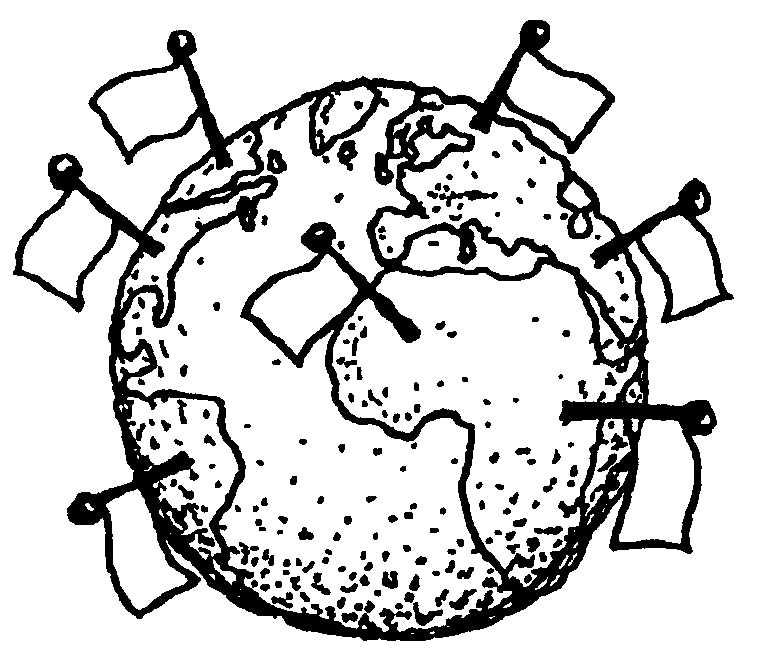 Course Content:Social Studies 11 continues the study of contemporary Canada, which was introduced in grade 10.  The focus at the grade 11 level is government, politics, and 20th Century Canadian history.  In addition, you will examine Canada’s relations with the rest of the world.  The transition to a global perspective will be made through an investigation of such major concerns as population growth, the distribution of resources, and the impact of industrialization and technology on modern society.  Geographic knowledge and skills previously acquired are reinforced and expanded.  The discussion of current events is considered integral to this course.Course Modules:What Do I Need for This Course? (Resources) In addition to paper, pen/pencil you will need:Binder with dividersCounterpoints: Exploring Canadian Issues (textbook) Flashcards (5+ packages) or electronic device for QuizletPencil crayons, glue stick, and ruler  Mount Doug Cell Phone/Electronic Device Policy Unless given permission by the classroom teacher (digital devices may be used in class by students at the teacher’s discretion), the student code of conduct requires that all students keep their cell phones/electronic devices turned off and stored in a backpack or purse during instructional time.Students who choose not to abide by this rule can expect the following series of consequences to be enforced: 1.	The first time a student uses his/her cell phone/electronic device during class time, the teacher will contact the parents with a reminder of the school’s policy and a request that they discuss with their child the importance of keeping his/herphone/device off and away.2.	The second time a student uses his/her cell phone/electronic device during class time, the teacher will confiscate the device and the student will collect it from the office at the end of the day.3.	The third time a student uses his/her cell phone/electronic device during class time, the student and his/her parents will be asked to contact an administrator/counselor to work out a solution for the continued misuse.          Module 1: Politics and Government           Module 1: Politics and Government           Module 1: Politics and Government Section 1:   The Structure of Canada’s Government Section 2:   The Citizen + Government Section 3:   Canada’s Legal System Module 2: History 1914–1945 Module 2: History 1914–1945 Section 1:   Canada's Role in World War I Section 2:   The Roaring Twenties Section 3:   The Great Depression Section 4:   Canada's Role in World War II Module 3: History 1945–2000 Module 3: History 1945–2000 Module 3: History 1945–2000 Section 1:   Canada's International RoleSection 2:   Canada's Changing Society Section 3:   Canada's Changing Identity Module 4: Human Geography Module 4: Human Geography Module 4: Human Geography Section 1:   Population Section 2:   Standards of Living and Poverty Section 3:   Environmental Challenges